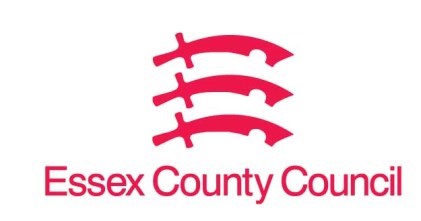 RESPONSE FORM Candidate Sites Report To be able to effectively consider your comments in relation to the specific issues that you raise, we encourage you to submit your responses through the consultation portal via  https://consultations.essex.gov.uk/planning/rmlpr-2024  Responding online is also quick, simple and the most cost-effective way to comment. However, if you are unable to submit your comments online, please use this form and email to:mandwpolicy@essex.gov.uk  or post it to:Freepost RTKH-XUBZ-CJZS, Essex County Council, Minerals Planning Consultation, County Hall, Chelmsford, Essex, CM1 1QH  For your response to be accepted and taken into account, Section 1 of this form must be completed.  Page 2Your response in respect of the site assessments is entered on Page 5There is no requirement to provide a response to each question in Section 2. If filling in by hand, please inset additional pages as required. Section 1: About You Full name: Organisation (if applicable): Address (including house number/name): Postcode: Email:  Data Protection Information: Please note we are unable to accept anonymous representations. It is a requirement of the Local Plan process that comments can only be deemed legitimate (‘‘duly made’’) if they are received in a written format with a name and address supplied. Comments made verbally or anonymously cannot be accepted. Comments submitted on this form will be added to our online consultation portal and made available to view publicly. Please note all personal information including address and email of both the respondent and any other named person will be redacted. Information will be published in accordance with the requirements of the Freedom of Information Act, The General Data Protection Regulation and ECC’s own privacy notice. By completing this form and responding to this consultation, you agree to Essex County Council retaining your data so that we can contact you when the Minerals Local Plan reaches each subsequent stage in the plan-making process.  Section 2: Response form Introduction/Executive Summary 1. Do you have any comments on the site assessment work in general including the methodology (non-site specific)? ☐ Yes  ☐ No  Comment: Yield 1. Do you have any comments on this section?  ☐ Yes  ☐ No Comment: Site Assessment  Please select the site(s) you wish to comment on below.  There is not a limit to the number of sites you can comment on.  A89 - Covenbrooke Hall Farm  A92 - Land at Pattiswick Hall Farm - Small Site  A93 - Land at Pattiswick Hall Farm - Full Site Do you have any comments on the assessment of this site?  ☐ Yes  ☐ No Comment: Next Steps 1. Do you have any comments on this section? ☐ Yes  ☐ No  Comment: 